О подготовке и проведении мероприятия, посвященного Дню России и Праздника танцаВ соответствии с распоряжением администрации города Канска от 07.12.2017 № 682 «Об утверждении перечня культурно-массовых мероприятий, проводимых в 2018 году в рамках исполнения муниципального задания ГДК г. Канска», распоряжением администрации города Канска от 16.04.2018 № 172 «Об утверждении состава рабочей группы по подготовке и проведению Праздника танца в 2018 году», с пунктами 8, 9 календарного плана культурно-массовых мероприятий на 2018 год, утвержденного Приказом Отдела культуры администрации г. Канска от 09.01.2018 № 01 - ОД «Об утверждении календарного плана культурно-массовых мероприятий на 2018 год», руководствуясь статьями 30, 35 Устава города Канска, ПОСТАНОВЛЯЮ:1.	Отделу культуры администрации г. Канска (О.Н. Дементьева), ГДК г. Канска (Е.А. Лычковская) организовать и провести общегородские мероприятия 12 июня 2018 года на площади им. Н.И. Коростелева: праздничный концерт, посвященный Дню России «Расцветай, моя Россия» и Праздник танца.2.	Утвердить программу мероприятий (Приложение № 1). 3.	Утвердить план организационных мероприятий по подготовке и проведению концерта, посвященного Дню России « Расцветай, моя Россия» и праздника танца 12 июня 2018 года в 14:00 (Приложение № 2).4.	Утвердить схему расположения торговых точек, игровых и танцевальных площадок на площади им. Н.И. Коростелева 12 июня 2018 года (Приложение № 3).5.	Специалисту 1 категории Отдела культуры администрации г. Канска (О.Н. Дементьева) уведомить:- МО МВД России «Канский» (Н.В. Банин) о проведении мероприятий, рекомендовать обеспечить охрану правопорядка в местах проведения мероприятий;- Отделение УФСБ России по Красноярскому краю в г. Канске (И.Н. Тимков) о проведении мероприятий;- МКУ «Управление по делам ГО и ЧС» (В.И. Орлов) о проведении мероприятий;	- КГБУЗ «Канская межрайонная больница» (Кудрявцев А.В.) о проведении мероприятий.	5. Рекомендовать МУП «Канский Электросетьсбыт» (А.М. Береснев) обеспечить подключение электроэнергии во время проведения мероприятий.	6. МКУ «Служба заказчика» (Ю.М. Лосева) обеспечить транспортом для перевоза участников художественной самодеятельности во время проведения мероприятий 12 июня 2018 года.	7. Финансовые расходы, связанные с проведением мероприятий, несет ГДК г. Канска (Е.А. Лычковская).	8. МКУ «ФУ г. Канска» (Н.А. Тихомирова) обеспечить своевременное финансирование мероприятий в соответствии со утвержденной сметой расходов на их проведение.	9. Отделу экономического развития и муниципального заказа администрации г. Канска (С.В. Юшина) организовать работу торговых точек на площади имени Н.И. Коростелева в период проведения мероприятий 12 июня 2018 года.	10. Ведущему специалисту Отдела культуры администрации г. Канска (Н.А. Велищенко) разместить данное постановление на официальном сайте муниципального образования город Канск в сети Интернет, опубликовать в газете «Канский вестник».	11. Контроль за исполнением настоящего постановления возложить на первого заместителя главы города по вопросам жизнеобеспечения (П.Н. Иванец), заместителя главы города по экономике и финансам (Н.В. Кадач), заместителя главы города по социальной политике (Н.И. Князева) в пределах компетенции.	12. Постановление вступает в силу со дня подписания.Глава города Канска						                       Н.Н. КачанЗаместитель главы города по социальной политике							Н.И. КнязеваЗаместитель главы города по социальной политике						Н.И. КнязеваСхема расположения торговых точек, игровых и танцевальных площадок на площади им. Н.И. Коростелева 12 июня 2018 года 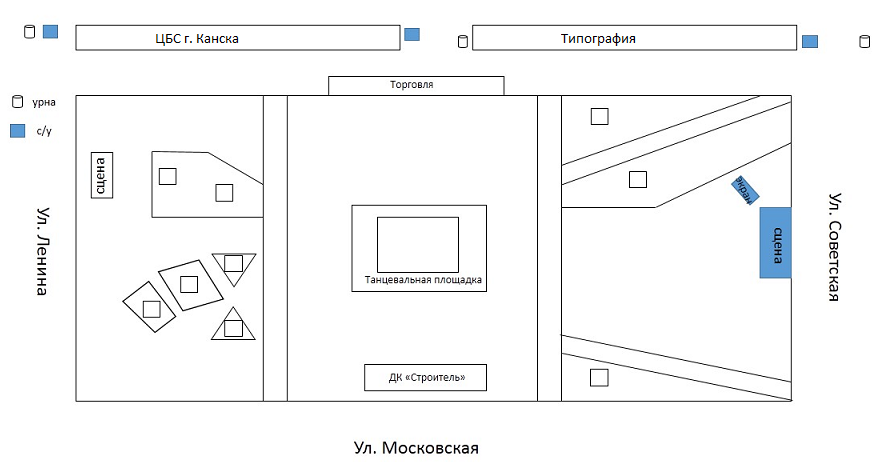 Заместитель главы города по социальной политике							                                                                   Н.И. Князева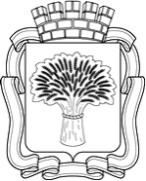 Российская ФедерацияАдминистрация города Канска
Красноярского краяПОСТАНОВЛЕНИЕРоссийская ФедерацияАдминистрация города Канска
Красноярского краяПОСТАНОВЛЕНИЕРоссийская ФедерацияАдминистрация города Канска
Красноярского краяПОСТАНОВЛЕНИЕРоссийская ФедерацияАдминистрация города Канска
Красноярского краяПОСТАНОВЛЕНИЕ04.06.2018 г.№512Приложение № 1 к постановлению администрации г. Канска от 04.06.2018 № 512Приложение № 1 к постановлению администрации г. Канска от 04.06.2018 № 512Приложение № 1 к постановлению администрации г. Канска от 04.06.2018 № 512Программа праздничных мероприятий, посвященных Дню России и празднику танцаПрограмма праздничных мероприятий, посвященных Дню России и празднику танцаПрограмма праздничных мероприятий, посвященных Дню России и празднику танцаПрограмма праздничных мероприятий, посвященных Дню России и празднику танцаПрограмма праздничных мероприятий, посвященных Дню России и празднику танцаПрограмма праздничных мероприятий, посвященных Дню России и празднику танца№ п/пНаименование мероприятияМесто проведенияМесто проведенияДата и время проведенияОтветственныеОтветственные1Концерт, посвященный Дню России «Расцветай, моя Россия»Площадь им. Н.И. КоростелеваПлощадь им. Н.И. Коростелева12.06.14:00-15:00ГДК г. Канска(Е.А. Лычковская)ГДК г. Канска(Е.А. Лычковская)1Торжественное вручение паспортовПлощадь им. Н.И. КоростелеваПлощадь им. Н.И. Коростелева12.06.14:00-15:00МО МВД России «Канский»(В.А. Шумачков)Отдел культуры администрации г. Канска(О.Н. Дементьева)МО МВД России «Канский»(В.А. Шумачков)Отдел культуры администрации г. Канска(О.Н. Дементьева)1Торжественное вручениепремии Главы города Канска юным талантамПлощадь им. Н.И. КоростелеваПлощадь им. Н.И. Коростелева12.06.14:00-15:00УО администрации города Канска(О.В. Григоревская)ГДК г. Канска(Е.А. Лычковская)УО администрации города Канска(О.В. Григоревская)ГДК г. Канска(Е.А. Лычковская)2Трансляция фильма об истории танцаПлощадь им. Н.И. КоростелеваПлощадь им. Н.И. Коростелева12.06.15:00-15:30ГДК г. Канска(Е.А. Лычковская)ГДК г. Канска(Е.А. Лычковская)3Танцевальные батлы между коллективамиПлощадь им. Н.И. КоростелеваПлощадь им. Н.И. Коростелева12.06.15:30-16:00ГДК г. Канска(Е.А. Лычковская)МБУДО «ДШИ №1» г. Канска(Г.И. Миронова),МБУ ДО ДДТ(Н.Г. Назарова)ГДК г. Канска(Е.А. Лычковская)МБУДО «ДШИ №1» г. Канска(Г.И. Миронова),МБУ ДО ДДТ(Н.Г. Назарова)4Танцевальный флэш мобПлощадь им. Н.И. КоростелеваПлощадь им. Н.И. Коростелева16:00-16:30ГДК г. Канска(Е.А. Лычковская)ГДК г. Канска(Е.А. Лычковская)5Концерт младших групп хореографических ансамблейПлощадь им. Н.И. КоростелеваПлощадь им. Н.И. Коростелева12.06.16:30-17:30ГДК г. Канска(Е.А. Лычковская)МБУДО «ДШИ № 1» г. Канска(Г.И. Миронова),МБУ ДО ДДТ(Н.Г. Назарова)ГДК г. Канска(Е.А. Лычковская)МБУДО «ДШИ № 1» г. Канска(Г.И. Миронова),МБУ ДО ДДТ(Н.Г. Назарова)6«Мы будем танцевать» Концерт средних и старших групп хореографических коллективовПлощадь им. Н.И. КоростелеваПлощадь им. Н.И. Коростелева12.06.17:30-19:00ГДК г. Канска(Е.А. Лычковская),МБУДО «ДШИ № 1» г. Канска(Г.И. Миронова),МБУ ДО ДДТ(Н.Г. Назарова)ГДК г. Канска(Е.А. Лычковская),МБУДО «ДШИ № 1» г. Канска(Г.И. Миронова),МБУ ДО ДДТ(Н.Г. Назарова)7Концерт Ансамбля танца Сибири им. М. ГоденкоПлощадь им. Н.И. КоростелеваПлощадь им. Н.И. Коростелева12.06.19:00-20:20ГДК г. Канска(Е.А. Лычковская),Канский филиал краевой филармонииГДК г. Канска(Е.А. Лычковская),Канский филиал краевой филармонии8Танцевальная ретро площадка12.06.20:20-21:20ГДК г. Канска(Е.А. Лычковская)ГДК г. Канска(Е.А. Лычковская)9Работа танцевальных площадок12.06.15:30-18:30ГДК г. Канска(Е.А. Лычковская),МБУ «ММЦ» (А.А. Афанасьева),МБУ ДО ДДТ(Н.Г. Назарова)ГДК г. Канска(Е.А. Лычковская),МБУ «ММЦ» (А.А. Афанасьева),МБУ ДО ДДТ(Н.Г. Назарова)Приложение № 2 к постановлению администрации г. Канска от 04.06.2018 № 512Приложение № 2 к постановлению администрации г. Канска от 04.06.2018 № 512Приложение № 2 к постановлению администрации г. Канска от 04.06.2018 № 512Приложение № 2 к постановлению администрации г. Канска от 04.06.2018 № 512План организационных мероприятий по подготовке и проведению праздничного концерта, посвященного Дню России, 12 июня 2018 года в 14:00, «Праздника танца» 12 июня 2018 года с 15:00 на площади им. Н.И. КоростелеваПлан организационных мероприятий по подготовке и проведению праздничного концерта, посвященного Дню России, 12 июня 2018 года в 14:00, «Праздника танца» 12 июня 2018 года с 15:00 на площади им. Н.И. КоростелеваПлан организационных мероприятий по подготовке и проведению праздничного концерта, посвященного Дню России, 12 июня 2018 года в 14:00, «Праздника танца» 12 июня 2018 года с 15:00 на площади им. Н.И. КоростелеваПлан организационных мероприятий по подготовке и проведению праздничного концерта, посвященного Дню России, 12 июня 2018 года в 14:00, «Праздника танца» 12 июня 2018 года с 15:00 на площади им. Н.И. КоростелеваПлан организационных мероприятий по подготовке и проведению праздничного концерта, посвященного Дню России, 12 июня 2018 года в 14:00, «Праздника танца» 12 июня 2018 года с 15:00 на площади им. Н.И. КоростелеваПлан организационных мероприятий по подготовке и проведению праздничного концерта, посвященного Дню России, 12 июня 2018 года в 14:00, «Праздника танца» 12 июня 2018 года с 15:00 на площади им. Н.И. Коростелева№п/п№п/пНаименование мероприятийНаименование мероприятийДата и время проведенияОтветственные (ФИО)11Написание сценария праздничного концертаНаписание сценария праздничного концертадо 07.06.ГДК г. Канска(Е.А. Лычковская)22Организация коллективов художественной самодеятельностиОрганизация коллективов художественной самодеятельностидо 07.06.ГДК г. Канска(Е.А. Лычковская)33Музыкальное оформление праздничного концертаМузыкальное оформление праздничного концерта12.06.с 13:00ГДК г. Канска(Е.А. Лычковская)44Вывоз декораций, реквизита, звуковой аппаратуры:с ГДК г. Канска на пл. им. КоростелеваВывоз декораций, реквизита, звуковой аппаратуры:с ГДК г. Канска на пл. им. Коростелева12.06.09:00ГДК г. Канска(Е.А. Лычковская)44с пл. им. Коростелева в ГДК г. Канскас пл. им. Коростелева в ГДК г. Канска12.06.21:00ГДК г. Канска(Е.А. Лычковская)55Оформление сценического комплексаОформление сценического комплекса12.06.с 8:00 до 10:30ГДК г. Канска(Е.А. Лычковская)66Подключение аппаратуры к электропитанию 220 вольт, 3 фазы 20 кВт:- сценический комплекс (1 точка подключения);- светодиодный экран;- торговые точки (1 точка подключения);- танцевальные площадкиПодключение аппаратуры к электропитанию 220 вольт, 3 фазы 20 кВт:- сценический комплекс (1 точка подключения);- светодиодный экран;- торговые точки (1 точка подключения);- танцевальные площадки12.06.с 09:00 до 21:30МУП «Канский Электросетьсбыт» (А.М. Береснев)77Уборка территории площади им. Н.И. Коростелева к проведению мероприятий, скос травыУборка территории площади им. Н.И. Коростелева к проведению мероприятий, скос травыдо 12.06.Администрация г. Канска(П.Н. Иванец),МКУ «Служба заказчика»(Ю.М. Лосева)88Оформление площади-флагштоки,-флажки на столбах по периметру площадиОформление площади-флагштоки,-флажки на столбах по периметру площади12.06.до 10:00ГДК г. Канска(Е.А.Лычковская), МУП «Канский Электросетьсбыт» (А.М. Береснев)99Доставка и установка контейнеров для мусора (3 шт), биотуалетов (4 шт)Доставка и установка контейнеров для мусора (3 шт), биотуалетов (4 шт)12.06.к 09:00Администрация г. Канска(П.Н. Иванец),МКУ «Служба заказчика»(Ю.М. Лосева)99Уборка контейнеров для мусора (3 шт), биотуалетов (4 шт)Уборка контейнеров для мусора (3 шт), биотуалетов (4 шт)12.06.после 21:00Администрация г. Канска(П.Н. Иванец),МКУ «Служба заказчика»(Ю.М. Лосева)1010Обеспечение охраны правопорядка в период проведения мероприятияОбеспечение охраны правопорядка в период проведения мероприятия12.06.с 13:00 до 21:30МО МВД России «Канский»(Н.В. Банин)1111Въезд транспорта для размещения торговых точек с пересечения ул. Советской и КраснопартизанскойВъезд транспорта для размещения торговых точек с пересечения ул. Советской и Краснопартизанской12.06.с 12:00 до 13:00МО МВД России «Канский»(Н.В. Банин)1212Обследование площади им. Н.И. Коростелева, организация дежурства сотрудников во время проведения мероприятияОбследование площади им. Н.И. Коростелева, организация дежурства сотрудников во время проведения мероприятия12.06.до 13:00МКУ «Управление по делам ГО и ЧС»(В.И. Орлов)1313Предоставление 2 автобусов ЛИАЗ для художественной самодеятельности к ГДКПредоставление 2 автобусов ЛИАЗ для художественной самодеятельности к ГДК12.06.к 13:00Администрация г. Канска(П.Н. Иванец),МКУ «Служба заказчика»(Ю.М. Лосева)1414Предоставление помещения для переодевания коллективов художественной самодеятельностиПредоставление помещения для переодевания коллективов художественной самодеятельности12.06.МБУК ККМ(Л.В. Малюченко)МБУК ЦБС г. Канска(Е.В. Сурначева)1515Организация концерта Красноярского государственного Академического ансамбля танца Сибири им. М. ГоденкоОрганизация концерта Красноярского государственного Академического ансамбля танца Сибири им. М. Годенкодо 07.06.ГДК г. Канска(Е.А. Лычковская)1616Палатки для переодевания ансамбля им. М. ГоденкоПалатки для переодевания ансамбля им. М. Годенко12.06к 12:00ФКУ СИЗО – 5 ГУФСИН по Красноярскому краю (Е.А. Степанов)ГДК г. Канска(Е.А. Лычковская)1717Организация работы танцевальных площадокОрганизация работы танцевальных площадок12.06.15:30-18:30ГДК г. Канска(Е.А. Лычковская),Отдел ФКСиМП(О.В. Береснева),МБУ «ММЦ» (А.А. Афанасьева),МБУ ДО ДДТ(Н.Г. Назарова)1818Организация работы торговых точекОрганизация работы торговых точек12.06.с 14:00Администрация г. Канска(Н.В. Кадач)Отдел экономического развития и муниципального заказа администрацииг. Канска(С.В. Юшина)1919Информирование жителей города, размещение рекламных материалов:- через сайт администрации г. Канска, СМИ города, радио, ТВ- через социальные сетиИнформирование жителей города, размещение рекламных материалов:- через сайт администрации г. Канска, СМИ города, радио, ТВ- через социальные сетис 06.06.Отдел культуры администрации г. Канска(Н.А. Велищенко)Администрация г. Канска(О.М. Персидская)ГДК г. Канска(Е.А. Лычковская)2020Монтаж рекламного ролика о проведении Праздника танцаМонтаж рекламного ролика о проведении Праздника танцадо 05.06.ГДК г. Канска(Е.А. Лычковская, Е.Ю. Якименко)2020Размещение ролика в эфире телеканалов: 1 канал, СТСРазмещение ролика в эфире телеканалов: 1 канал, СТС06.06.–11.06.ГДК г. Канска(Е.А. Лычковская, Е.Ю. Якименко)2121Приобретение воды для творческих коллективовПриобретение воды для творческих коллективов12.06ГДК г. Канска(Е.А. Лычковская)Приложение № 3 к постановлению администрации г. Канска от 04.06.2018 № 512